DAFTAR RIWAYAT HIDUP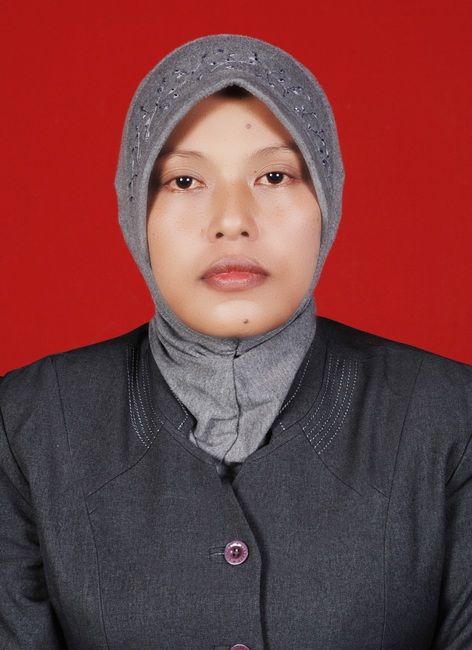 			Nama		: Sri Kartini			TTL		: Trenggalek,21 Maret 1975			Alamat		: Ds. Sumberingin Karangan Trenggalek			Email		: sri-kartini1975@yahoo.co.id			Telepon	: 085259768932Riwayat Pendidikan:Pendidikan FormalTK. Darma Wanita Desa Joho Kec.Pule Kab.Trenggalek 1983-1984SDN Joho I Kec. Pule Kab.Trenggalek 1984-1989Madrash Tsanawiyah Negeri Trenggalek 1989-1992Madrasah Aliyah Negeri Trenggalek 1992-1995Universitas Negeri Malang 1995-1997STIT Sunan Giri Trenggalek 1998-2001Pasca Sarjana Institut Agama Islam Negeri Tulungagung 2014- SekarangPrestasi Yang Pernah Diraih:Bintang kelas sejak kelas 1-6 SDN Joho I Kec Pule.Juara 1 Bulu tangkis SD Tingkat Kecamatan PuleJuara 2 Bulu tangkis SD Tingkat Kabupaten TrenggalekJuara 3 Bulu tangkis MTs Tingkat Provinsi Jawa TimurRiwayat Pekerjaan:1.Guru RA Maqomul Hidayah Sumberingin Tahun 1998-20002.Guru SKI MI Miftahul Huda Sumberingin 1999-20123.Guru Bahasa Jawa SDN Joho 4 Pule 1998-19994.Penyelenggara Kejar Paket B Taruna Bhakti Karangan 2005-20075.Tutor Mapel PKn Kejar Paket C Taruna Bhakti Sumberingin 2005-2007 6. Tutor Keaksaraan Fungsional Desa Sumberingin 2011-20127. Ustadz TPA Al-Huda Desa Sumberingin 2001-Sekarang8. Panitia Pemungutan SuaraTingkat Desa Tahun 2013- 20159. Guru PAI SMK Persatuan Karangan Trenggalek 2001-Sekarang10.Guru IPA SMP Ma’arif Trenggalek Tahun 2001- Sekarang11.Guru IPA SMP Al-Marifah Darunnajah Tahun 2013-Sekarang